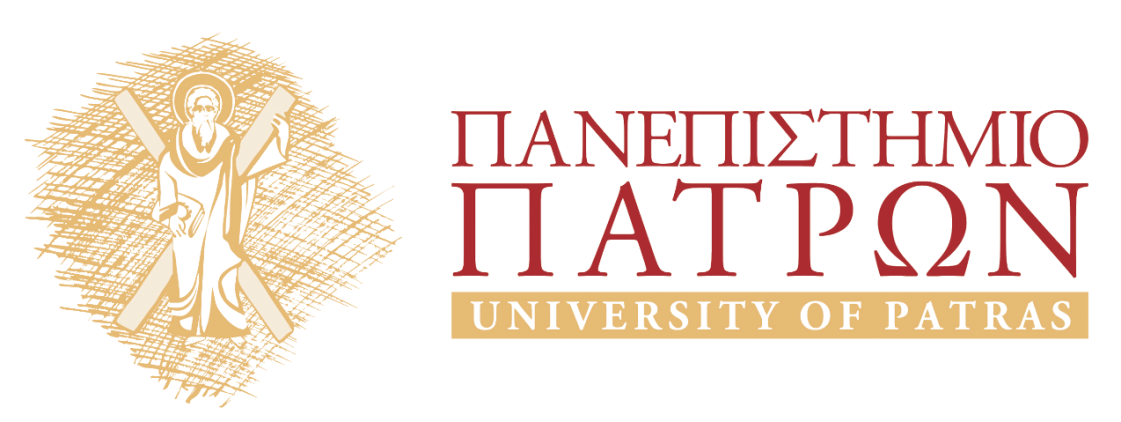 Φυσική Φιλοσοφία & Φυσική Επιστήμη στην αρχαία ελληνική σκέψηΕνότητα 7: Ασκήσεις Ερωτήσεις Η αριστοτελική φυσική επιστήμη 1Στασινός ΣταυριανέαςΤμήμα Φιλοσοφίας 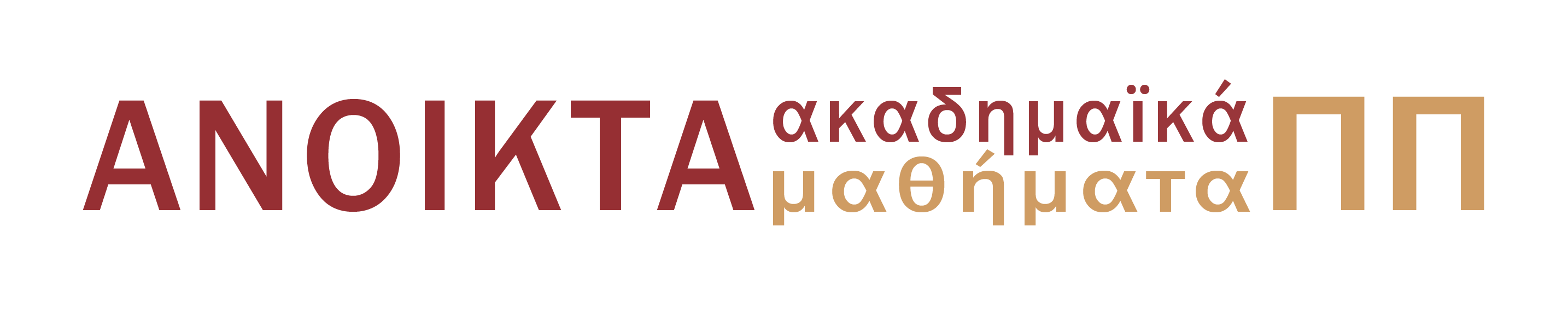 Ασκήσεις – Ερωτήσεις 1. Οι αρχές της μεταβολής Σκεφτείτε 5 παραδείγματα φυσικών μεταβολών. Προσπαθήστε να διακρίνεται τις αρχές της μεταβολής στο κάθε ένα παράδειγμα και κατατάξτε τις στην αντίστοιχη στήλη. Στην πρώτη στήλη σημειώστε τι είδος μεταβολής συνιστά η κάθε μεταβολή: (α) ποιοτική μεταβολή, (β) αύξηση/φθίση, (γ) κατά τόπον κίνηση, (δ) γέννηση/ φθορά. Σκεφτείτε αν το μοντέλο μπορεί να εξηγήσει ικανοποιητικά όλους τους τύπου μεταβολής. 2. Τα τέσσερα αίτια  Αναλύστε 5 παραδείγματα οντοτήτων (κάποιες οντότητες που να είναι αποτέλεσμα ανθρώπινης δημιουργίας, και κάποιες οντότητες που να είναι αποτέλεσμα της δραστηριότητας της φύσης) με βάση τα 4 αίτια. Τοποθετείστε το κάθε είδος αίτιου στην αντίστοιχη στήλη. Ποια αίτια βλέπετε να ταυτίζονται σταθερά και σε σχέση με ποια είδη οντοτήτων;Σημείωμα ΑναφοράςCopyright Πανεπιστήμιο Πατρών, Στασινός Σταυριανέας, 2015. «Φυσική φιλοσοφία & φυσική επιστήμη  στην αρχαία ελληνική σκέψη: Ασκήσεις Ερωτήσεις 
εις 
﷽﷽﷽﷽τυτελικΕνότητα 7». Έκδοση: 1.0. Πάτρα 2015. Διαθέσιμο από τη δικτυακή διεύθυνση: https://eclass.upatras.gr/courses/PHIL1804/Σημείωμα ΑδειοδότησηςΤο παρόν υλικό διατίθεται με τους όρους της άδειας χρήσης Creative Commons Αναφορά, Μη Εμπορική Χρήση Παρόμοια Διανομή 4.0 [1] ή μεταγενέστερη, Διεθνής Έκδοση.   Εξαιρούνται τα αυτοτελή έργα τρίτων π.χ. φωτογραφίες, διαγράμματα κ.λ.π.,  τα οποία εμπεριέχονται σε αυτό και τα οποία αναφέρονται μαζί με τους όρους χρήσης τους στο «Σημείωμα Χρήσης Έργων Τρίτων».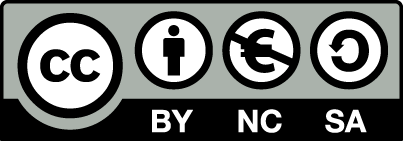 [1] http://creativecommons.org/licenses/by-nc-sa/4.0/ Ως Μη Εμπορική ορίζεται η χρήση:που δεν περιλαμβάνει άμεσο ή έμμεσο οικονομικό όφελος από την χρήση του έργου, για το διανομέα του έργου και αδειοδόχοπου δεν περιλαμβάνει οικονομική συναλλαγή ως προϋπόθεση για τη χρήση ή πρόσβαση στο έργοπου δεν προσπορίζει στο διανομέα του έργου και αδειοδόχο έμμεσο οικονομικό όφελος (π.χ. διαφημίσεις) από την προβολή του έργου σε διαδικτυακό τόποΟ δικαιούχος μπορεί να παρέχει στον αδειοδόχο ξεχωριστή άδεια να χρησιμοποιεί το έργο για εμπορική χρήση, εφόσον αυτό του ζητηθεί.Διατήρηση ΣημειωμάτωνΟποιαδήποτε αναπαραγωγή ή διασκευή του υλικού θα πρέπει να συμπεριλαμβάνει:το Σημείωμα Αναφοράςτο Σημείωμα Αδειοδότησηςτη δήλωση Διατήρησης Σημειωμάτων το Σημείωμα Χρήσης Έργων Τρίτων (εφόσον υπάρχει)μαζί με τους συνοδευόμενους υπερσυνδέσμους.ΧρηματοδότησηΤο παρόν εκπαιδευτικό υλικό έχει αναπτυχθεί στo πλαίσιo του εκπαιδευτικού έργου του διδάσκοντα.Το έργο «Ανοικτά Ακαδημαϊκά Μαθήματα στο Πανεπιστήμιο Πατρών» έχει χρηματοδοτήσει μόνο τη αναδιαμόρφωση του εκπαιδευτικού υλικού. Το έργο υλοποιείται στο πλαίσιο του Επιχειρησιακού Προγράμματος «Εκπαίδευση και Δια Βίου Μάθηση» και συγχρηματοδοτείται από την Ευρωπαϊκή Ένωση (Ευρωπαϊκό Κοινωνικό Ταμείο) και από εθνικούς πόρους.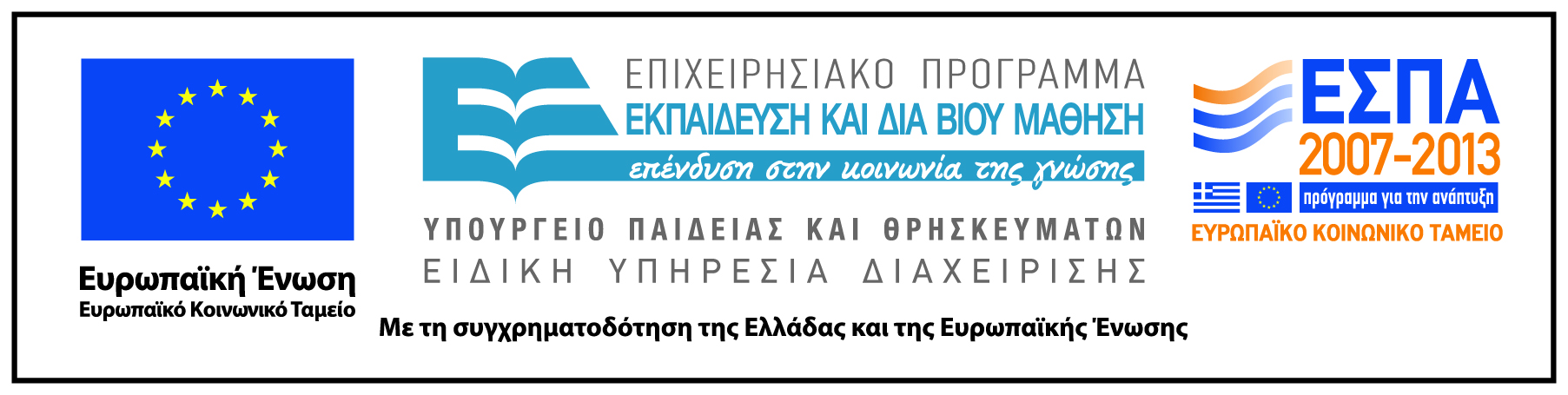 Είδος μεταβολήςΣΤΕΡΗΣΗΥΠΟΚΕΙΜΕΝΟΜΟΡΦΗΟΝΤΑΑίτια: Τελικό Ειδικό Ποιητικό Υλικό 